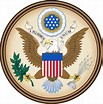 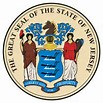 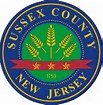 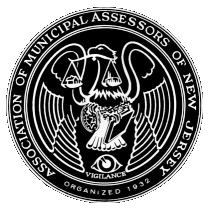 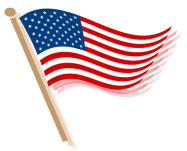 Sussex County Assessors’ AssN We’ve all seen the tremendous growth in wireless equipment.  A cell tower is no longer a “tower” but it can be on a light pole, a cactus, church bell tower, water tank, and so many more places.  An MAI appraiser will discuss how to value this type of property and walk us through the valuation process.  He will discuss leases, income, and what to do when co-locators are added. There will be discussion of solar site/project valuation and valuation of billboards.  An attorney who is experienced in defending these types of appeals will discuss the law.  The Division of Taxation representatives will discuss the availability of resources to the tax assessor and other issues related to assessment of cell towers and billboards.  There will also be a discussion by a farmer on what to look for when inspecting a farm, soil, and other farm related issues.  Last, an attorney who specializes in farm law will discuss cases.   -----------------------------------------------------------------------------------------------------------------------------------------------------------------CELL TOWERS, SOLAR, BILLBOARD VALUATION –FARMLAND DISCUSSION & CASELAWCELL TOWERS, SOLAR, BILLBOARD VALUATION –FARMLAND DISCUSSION & CASELAWWEDNESDAY, OCTOBER 7, 2015Registration:  8:00AM       Seminar: 9:00AM to 3:00PMMATTAR’S - PANTHER VALLEY RESTAURANT1 Forest Dr., Allamuchy, NJ 07820    908-850-0800  https://www.google.com/maps/place/Panther+Valley+Golf+%26+Country+Club/@40.90774,-74.833481,17z/data=!3m1!4b1!4m2!3m1!1s0x0:0x1b2cff442fac4722Schedule  8:00 to   9:00AM		Registration & continental breakfast  9:00 to 10:30AM		Introduction and State guidelines 10:30 to 12:30 PM		Valuation of a cell Tower, solar, billboard, co-locators, leases & attorney’s review of case law12:30 to   1:30PM		Buffet lunch  1:30 to   3:00PM 		What to look for in a farm inspection & attorney review of case law Presenters:James Leblon, Principal Field Representative, NJ Division of TaxationRichard Serrano, Field Representative, NJ Division of TaxationMichael E. Holenstein, MAI, CTA, SCGREA, principal in Holzhauer & HolensteinJeffrey D. Gordon, Esq., partner in Archer & GreinerRajesh P. Sinha, co-owner of Liberty Farm & president of Sussex County Division of the NJ Farm BureauAnthony J. Sposaro, Esq., specializes in farm law Registration Fee:$85.00 Registration deadline: Sept. 30, 2015CEU – Application is being made for 5 CTA credits             [3.5 appraisal / 1.5 admin.] and application is being made to NJ State Real Estate Board for appraisers CEURegistration includes: Seminar 8AM to 3 PMContinental breakfast & mid morning breakHandouts  &  power point Buffet lunchREGISTRATION FORM –                                                             VOUCHER/CHECK SHOULD BE MADE PAYABLE TO: SUSSEX COUNTY ASSESSORS ASSOC.            Name ____________________________________________________Municipality ___________________________________Address ________________________________________________City_____________________State___________Zip______Work Phone: ____________________________________________   Cell Phone _____________________________________        Email ___________________________________________________________________  CTA No. _____________________                                                                                                                                                                                                                                                                     Circle One:     Check          Voucher        MAIL CHECK OR VOUCHER TO:                                                                                                                                                     Kathy Kieb, Treasurer, Sussex County Assessor’s Assoc. c/o Branchville Borough  34 Wantage Ave., Branchville, NJ 07826Questions:  Email  mkamancta@hotmail.com    [put Sussex County Seminar in subject line]